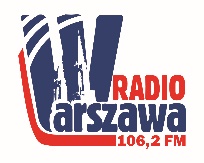 FORMULARZ UBIEGANIA SIĘ O PATRONAT MEDIALNY RADIA WARSZAWA1. PEŁNA NAZWA PODMIOTU UBIEGAJĄCEGO SIĘ O PATRONAT2. NAZWA WYDARZENIA3. MIEJSCE ORAZ TERMIN PLANOWANEGO WYDARZENIA/IMPREZY4. GŁÓWNY CEL WYDARZENIA/IMPREZY5. TEMAT WYDARZENIA I ODBIORCY (proszę napisać kilka zdań o samym wydarzeniu oraz grupach docelowych)6. PROGRAM WYDARZENIA/IMPREZY (proszę krótko opisać plan)7. SZACUNKOWA LICZBA UCZESTNIKÓW WYDARZENIA/IMPREZY8. CHARAKTER IMPREZY/WYDARZENIA (wydarzenie o charakterze społecznym/komercyjnym, uczestnictwo bezpłatne/płatne, projekt zrealizowany ze środków publicznych, sfinansowany w ramach funduszu/projektu o nazwie... )9. PARTNERZY WYDARZENIA/IMPREZY (należy wymienić wszystkich)10. INNE MEDIA ZAPROSZONE DO WSPÓŁPRACY (należy wymienić wszystkie)11. OCZEKIWANE ŚWIADCZENIA ORGANIZATORA ZE STRONY RADIA WARSZAWA12. PROPONOWANE ŚWIADCZENIA PROMOCYJNE NA RZECZ RADIA WARSZAWA13. CZY ORGANIZATOR WSPÓŁPRACOWAŁ JUŻ WCZEŚNIEJ Z RADIEM WARSZAWA? (jeśli tak, należy wymienić ostatni wspólny projekt)14. DANE KONTAKTOWE ORGANIZATORA (imię, nazwisko, e-mail, telefon, strona www, social media)15. DANE KONTAKTOWE DO KOORDYNATORA PROJEKTURadio Warszawa obejmuje patronatem medialnym przedsięwzięcia/imprezy/o charakterze społecznym, patriotycznym, kulturalnym, muzycznym, edukacyjnym i religijnym, których tematyka wpisuje się w działalność statutową Rozgłośni Diecezji Warszawsko-Praskiej i profil słuchaczy.Patronat medialny Radia Warszawa nie oznacza deklaracji partycypacji finansowej w przedsięwzięciu ze strony rozgłośni. Radio Warszawa zastrzega sobie prawo do odpowiedzi na wybrane zgłoszenia.W celu uzyskania patronatu medialnego należy wypełnić poniższy formularz i wysłać na adres promocja@radiowarszawa.com.pl